Illinois Licensure Testing System ResultsTAG: CAEP 1.1, 1.3, 3, 5; InTASC Category 2: Content KnowledgePurpose of the Assessment:The Illinois Licensure Testing System was established by the Illinois legislature to ensure that professional educators have the relevant content-area knowledge to work in the Illinois public school system.  The system is managed by National Evaluation Systems, a subsidiary of Pearson, and includes content area tests for teachers, administrators, and school support personnel (http://www.il.nesinc.com/Home.aspx).  Each test has multiple subtests that allow candidates and programs to assess more precisely areas of strength and weakness.  Different tests have different numbers of subtests depending upon the nature of the field.  For example, all science tests have six subtests (four general science and two specialty area subtests) while the physical education test has only four subtests. How is the Assessment Administered?The content-area tests are administered at approved testing sites across Illinois.  Candidates may schedule an appointment to take the content-area test at any of the approval sites.  Section 21B-30(d) of the Illinois School Code requires candidates to pass the initial licensure exams prior to the start of student teaching or serving as the teacher of record.    How are candidates informed about the assessment?Candidates are informed about the ILTS content-area tests when applying to the Teacher Education Program.  They receive reminders throughout the normal advising process.Scoring:The passing score for all ILTS Content-area tests is 240.  All subtests are also scored with the same scaled system.  For all fields except Elementary Education, the only score that determines passing is the composite score.  For Elementary Education, candidates must pass each subtest with a score of 240 or higher.  If an elementary education candidate does not pass a given subtest, they are allowed to retake the subtest that was low.  For all other tests, if the composite score is below 240, they must retake the entire test regardless of the subtest score.  Data Table(s): Completers The data depicted below reflects ITLS results for all candidates who completed one of the WIU Educator Preparation Programs*: This sample includes 1 teacher candidate who was confirmed as passing the test but no score was submitted.During the 2017-2018 year, a new test 701 replaced the 110 exam for Elementary Education. This affected both the Elementary Education program and the Special Education Dual program in that some students that year completed the 110 exam while those taking the exam later in the year completed the 701 exam. The 701 exam requires students to pass all four subtests (197, 198, 199, and 200). The data for those students completing the 701 exam during the 2017-2018 year is included in the table below.List of Illinois Content Tests Completed by WIU Candidates (Each test has a minimum passing score of 240)56 Bilingual/Bicultural105 Biology106 Chemistry107 Early Childhood110 Elementary (Replaced by 701 during 2017-2018)111 English114 History115 Mathematics116 Physics135 Spanish143 Music144 Physical Education145 Art154 Speech Pathology and Audiology155 SED: Learning and Behavior163 SED: Low Vision and Blindness170 Agriculture176 Reading Specialist177 Reading Teacher178 Technology Specialist181 School Counselor183 School Psychologist186 Principal195 Principal as Instructional Leader (Subtest 1)196 Principal as Instructional Leader (Subtest 2)187 Superintendent701 Elementary (Replaced 110 during 2017-2018)	Subtest 1: Language and Literacy (197)Subtest 2: Mathematics (198)Subtest 3: Science/Social Science (199) Subtest 4: Fine Arts, Physical Development, and Health (200) Comparison of Macomb and Quad City scores for Elementary Education and Principal ProgramIndependent sample t-tests were conducted to look at test score similarity between students on the two campuses (Macomb and Quad Cities) for the two programs offered on both campuses (Elementary Education and Principal Licensure).Elementary Education: Statistical significance (p<.05) was identified for only one comparison (701 Subtest 3 from the 2017-2018 data). Given the small numbers of test takers for this initial year of the 701 test implementation, this difference may simply be an anomaly. Results for this test (as with all tests) will continue to be monitored in coming years for possible trends in difference regarding the two campuses. *p<.05Principal Licensure: No statistically significant differences were identified between the Macomb and Quad City campuses for the Principal as Instructional Leader subtests.<This space left blank intentionally; graphical data provided below.>Chart(s): From 2018 ISBE APR 2.0Information in the charts below include results for any candidate who took the tests between the following dates: Year 2015: 9/1/2014 to 8/31/2015; Year 2016: 9/1/2016 to 8/31/2017; Year 2017: 9/1/2017 to 8/31/2018.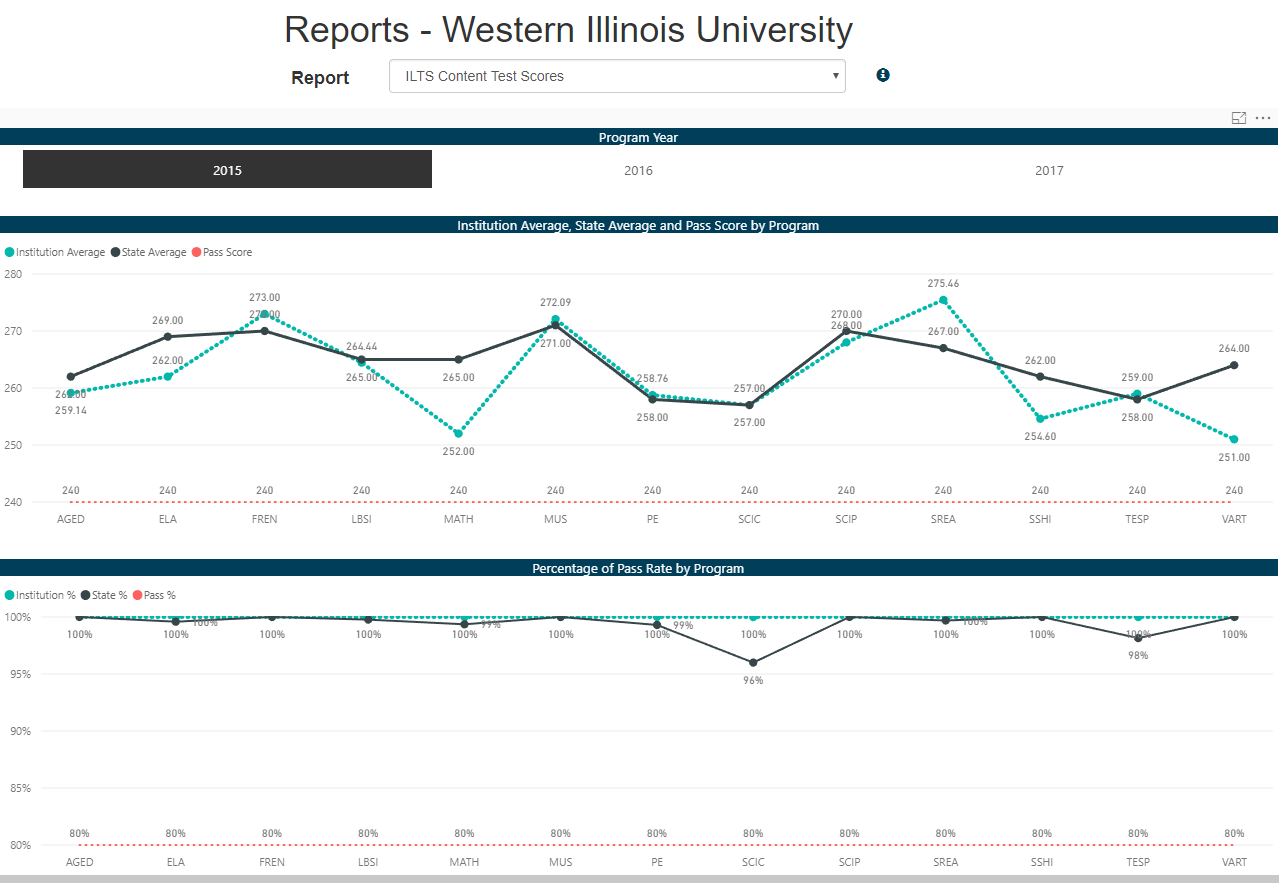 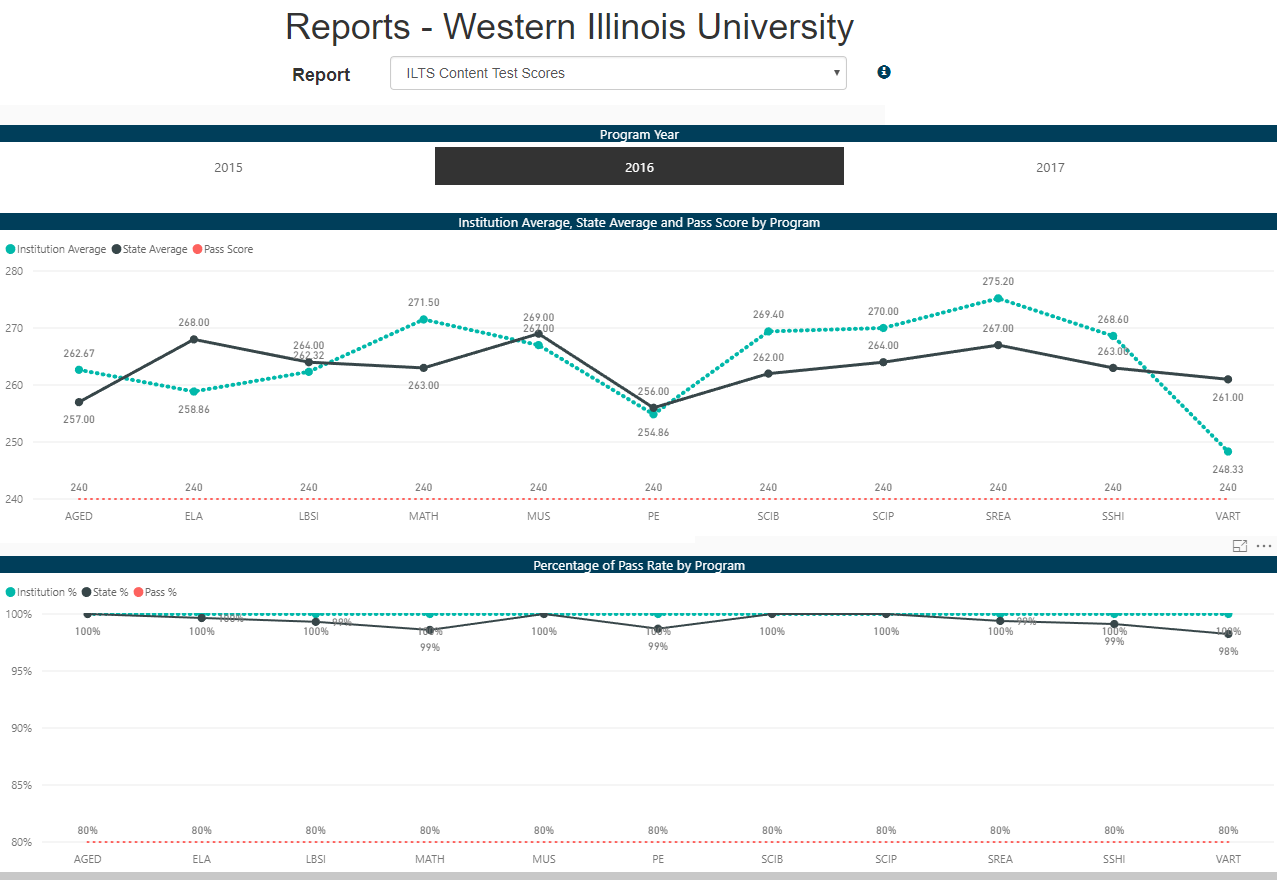 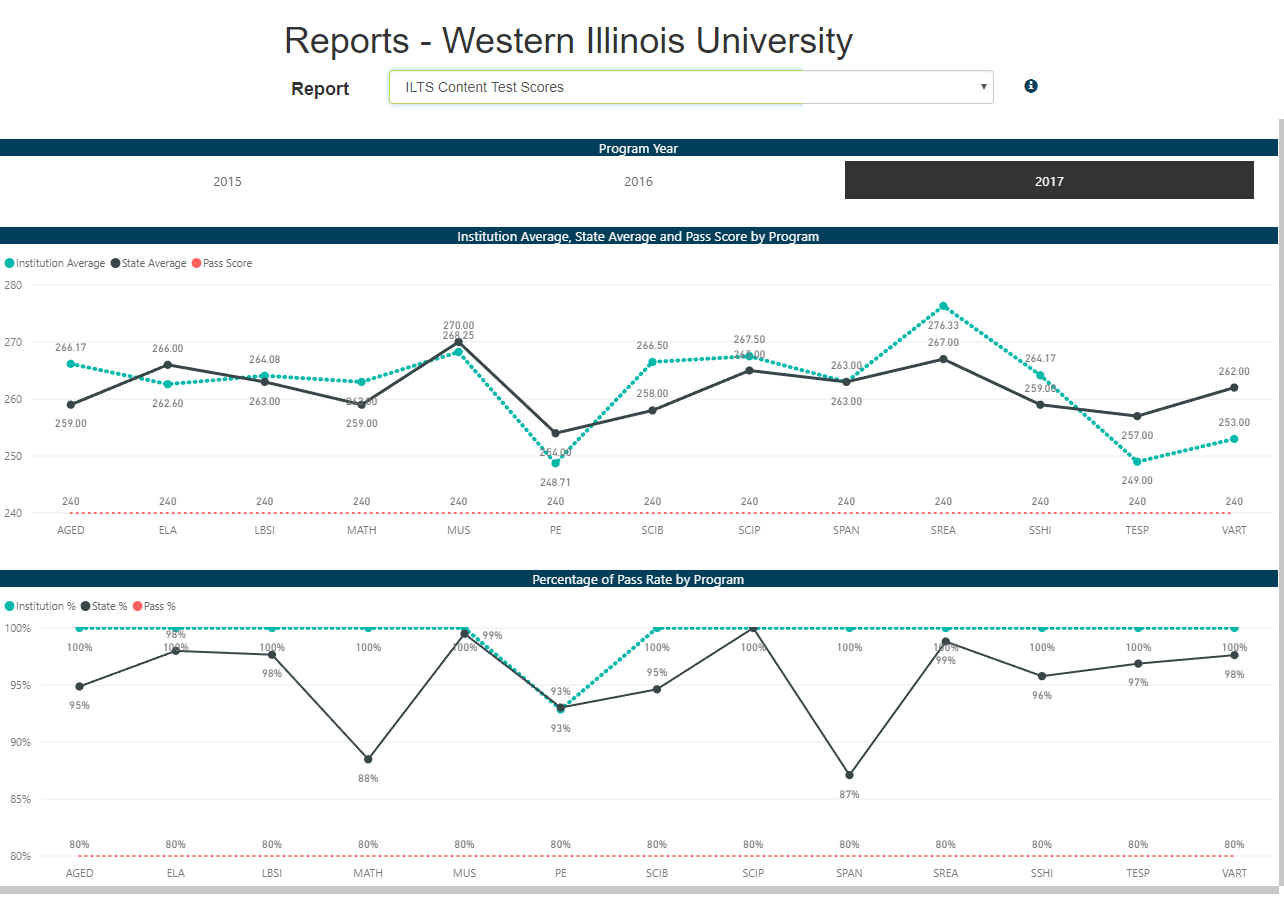 ProgramTest2015-20162015-20162015-20162015-20162016-20172016-20172016-20172016-20172017-20182017-20182017-20182017-2018ProgramTestnMeanMinMaxnMeanMinMaxnMeanMinMaxAgriculture170626125326722572502647267256281Art145225925126742482472493260253264Biology105128528528552722512916267243287Chemistry1061265265265Early Childhood10711264242279725624327910265255279Elementary Education (Macomb)11038265243286272642422866*264251277Elementary Education (QC)11013262249277162702422924265254275English111626224028572632432856262246277History11492642442954*2672552783270264273Mathematics115125225225222722662776266249286Music1431527324629392672432797271259288Physical Education14419*2612402791025624326913252240277Physics116126826826812702702702268257278Spanish1351*Special Education155242682482872626924528810269258282Special Education163242602402822825524327810267254284Comm. Sciences & Disorders154142662502811726024028212260247275Counseling1811527224328782762642897271256281Educational Leadership (EDL)Principal Licensure (Macomb)1958262248280112682552813266251275Educational Leadership (EDL)Principal Licensure (Macomb)1966*24824025610*2572422713264255280Educational Leadership (EDL)Principal Licensure (QC)1864261256264Educational Leadership (EDL)Principal Licensure (QC)19542602482651827324929813269259277Educational Leadership (EDL)Principal Licensure (QC)19642582472701826124227813257242277EDL Superintendent187122702462872127225229124*268243282School Psychology183726024227552562552576255240273Reading Specialist1761127726428752732642842*269269269ProgramTest2017-20182017-20182017-20182017-2018ProgramTestnMeanMinMaxElementary Education (Macomb)701 (Subtest 1 - 197)7254240267Elementary Education (Macomb)701 (Subtest 2 - 198)7252240266Elementary Education (Macomb)701 (Subtest 3 - 199)7266254275Elementary Education (Macomb)701 (Subtest 4 - 200)7262256272Elementary Education (QC)701 (Subtest 1 - 197)3248247250Elementary Education (QC)701 (Subtest 2 - 198)3255251260Elementary Education (QC)701 (Subtest 3 - 199)3253248256Elementary Education (QC)701 (Subtest 4 - 200)3264246278YearTesttSignificance (2-tailed)2015-2016110t(49)=.890.3782016-2017110t(41)=-1.706.0952017-2018110t(7)=-.054.9582017-2018701 (Subtest 1)t(8)=1.063.3192017-2018701 (Subtest 2)t(8)=-.567.5862017-2018701 (Subtest 3)t(8)=2.428.041*2017-2018701 (Subtest 4)t(8)=-.352.734YearTesttSignificance (2-tailed)2015-2016195t(10)=.439.6702015-2016196t(7)=-1.831.1102016-2017195t(27)=-1.146.2622016-2017196t(25)=-1.006.3242017-2018195t(14)=-.566.5802017-2018196t(14)=.966.351